desafio para o jornal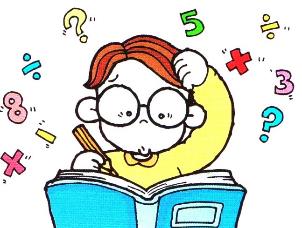 Bom dia caros Jornalistas!    Fazer uma publicação em um jornal é algo de extrema responsabilidade, dedicação e criatividade.Conforme combinado em videoconferência, hoje vocês se dedicarão mais uma aula de 50 min para a melhora da atividade de lógica matemática de cada grupo, com início previsto para as 9h30.Cada grupo possui um documento do Google para a produção. Vocês também podem combinar de formar videoconferências, se facilitar a comunicação.Lembrando que os desafios precisam ser apropriados para crianças menores de 11 anos e devem conter:- Título;- Proposta (regra);- Desenho do desafio (com números legíveis, tamanho e fonte apropriadas, desenho bem elaborado);- Gabarito (Todos do grupo devem se dedicar para tentar encontrar a solução do desafio criado)